IT 002: Elementary Italian II, Spring 2020Department of Spanish Italian & PortuguesePennsylvania State Universityhttp://sip.la.psu.edu

 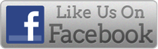 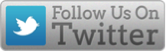 TextbooksRequired- Melucci & Tognozzi, Piazza 1 ed. HEINLE Cengage Learning.- iLrn Language Learning Center Access Card (bundled with textbooks purchased new or available at http://www.cengage.com/ - Course code: GGCTM369 www.cengage.com/ilrnCourse Description and Objective – This course (4 credits) is designed for students who have successfully completed IT 001 (or equivalent).  It will continue the introduction to the written and spoken language begun in IT 001 through a variety of written and oral exercises. It includes three face-to-face lessons each week (50-minutes) and extensive content delivered online. It is vital that each student actively participate in class and complete the necessary preparation outside of class. The class will be conducted in Italian.Course Objectives:Students successfully completing Italian 2 can, in speech and in writing:Describe/narrate past events focusing on vocabulary themesElaborate on likes and dislikes, including in the pastDescribe future events focusing on vocabulary themesInterpret the cultural and visual content of an Italian language film focusing on description and impressionsPenn State Learning – Free peer tutoring in Italian is available this semester at the Foreign Language Tutoring Center. Tutors for IT001 are available by appointment: please visit Starfish to schedule a meeting time. Students are entitled to 3 hours of individual tutoring per week for this course, depending on tutor availability; small groups may set up with a single tutor according to demand. Texts and reference materials for Italian Language Courses are also kept on reserve at the tutoring center. Services begin Tuesday, January 21; visit https://pennstatelearning.psu.edu/tutoring/french-and-italian for more information.Italian Resources at PSU – The Pattee Library has an extensive collection of Italian resources. Many good bilingual (English-Italian) and monolingual (Italian-Italian) dictionaries are located in the Reference Room (PC1640.A17 and following), and you can find numerous grammar books and other reference materials in the stacks (PC1412.M26 and following). At the Media and Music Center, on the 2nd floor of West Pattee, you will find many Italian DVDs. Browse the CAT by typing in “Italian Motion Pictures” to find titles of films. In addition, Penn State has licensed two online resources which offer numerous Italian film titles in streaming: Kanopy & Swank Motion Pictures. For additional information on Italian Resources at Penn State, please refer to the Canvas page for this course.Academic Integrity – We support active collaboration with classmates, more proficient speakers, and tutors in completing and correcting homework, in practicing dialogues or other activities, or discussing the material of compositions. You may share notes and ideas with other students, however, you may not ask tutors, more proficient speakers or classmates to complete your own work, and you may not use electronic translation programs. In accordance with PSU Senate Policy 49-20, plagiarism, cheating, submitting work of another person or work previously used without informing the instructor may lead to lowered course grades, a failing in the course, or more severe measures, depending on the gravity of the individual case according to the judgment of the Academic Integrity Committee. Visit http://undergrad.psu.edu/aappm/G-9-academic-integrity.html for further information. For other general university policies regarding Academic Code of Conduct, please read http://studentaffairs.psu.edu/conduct/codeofconduct/.Cell Phones – Cell phones are to be turned off and stored before class begins.  Professors reserve the right to penalize a student’s final grade for continued cell phone interruptions (including sending and receiving text messages).Laptops/Tablet Computers – Your instructor will provide information on the use of these tools specific to his/her classroom. Any use of laptops or tablet computers unrelated to coursework is prohibited and professors reserve the right to penalize a student’s final grade for disregarding this policy.University Policy on Disabilities – Penn State welcomes students with disabilities into the University's educational programs. If you have a disability-related need for modifications or reasonable accommodations in this course, you must contact the Office for Disability Services, ODS, located at 116 Boucke Building at 1-814-863-1807 (V/TTY) and provide documentation. If the documentation supports the need for academic adjustments, ODS will provide a letter identifying appropriate academic adjustments. Please share this letter and discuss the adjustments with your instructor as early in the course as possible. Many disabilities are not readily noticeable and students are therefore encouraged to identify their needs early in the semester so timely adaptations can be made. Please note you must contact ODS and request academic adjustment letters at the beginning of each semester. For further information regarding ODS please visit their web site at www.equity.psu.edu/ods.Counseling and Psychological services – Many students at Penn State face personal challenges or have psychological needs that may interfere with their academic progress, social development, or emotional wellbeing. The university offers a variety of confidential services to help you through difficult times, including individual and group counseling, crisis intervention, consultations, online chats, and mental health screenings. These services are provided by staff who welcome all students and embrace a philosophy respectful of clients’ cultural and religious backgrounds, and sensitive to differences in race, ability, gender identity and sexual orientation. For further information regarding CAPS please visit their web site at http://studentaffairs.psu.edu/counseling/ Educational Equity/Report Bias – Penn State takes great pride to foster a diverse and inclusive environment for students, faculty, and staff. Acts of intolerance, discrimination, or harassment due to age, ancestry, color, disability, gender, gender identity, national origin, race, religious belief, sexual orientation, or veteran status are not tolerated and can be reported through Educational Equity via the Report Bias webpage.Each section of IT002 will cover the same topics on the dates listed in this document; individual activities may vary by instructor. The pages indicated correspond to the Piazza textbook. If you cannot attend a class, regardless of the reason for your absence, you will be responsible for contacting other classmates to obtain any missed information. If you need further clarification, schedule an appointment with your instructor to answer any specific questions you may have.University Important Dates: Drop deadline: Saturday, January  18th at 11:59 p.m. (ET)    Add deadline: Sunday, January 19th at 11:59 p.m. (ET)Late-drop deadline: Friday, April 10th at 11:59 p.m. (ET)Withdrawal deadline: Friday, May 1st at 5:00 p.m. (ET)For other dates, see the university’s academic calendar:http://www.registrar.psu.edu/academic_calendar/fall19.cfmAttendance (5%) – You must be exposed to Italian and use Italian in order to learn it. This means you must attend class regularly. Class participation is not the same as attendance and constitutes a substantial part of your final grade (see below), and you cannot participate in class unless you are present. You are not permitted to miss class with the exception of absences due to officially documented, university-approved curricular and extracurricular activities. 4 late arrivals (or two late arrivals of 15 minutes or more) are equivalent to one absence.You are responsible for all material covered in class, regardless of whether you are present. In the event you are unable to attend a class, contact the instructor prior to the conclusion of the day’s class by e-mail to find out what assignments you missed. Absence from class is NOT an excuse for the late submission of work; it should be recognized that not all work can be “made-up” and that absences can affect student performance in a class. If an evaluative event will be missed due to an unavoidable absence, you must contact your instructor as soon as the unavoidable absence is known to discuss ways to make up the work. An instructor might not consider an unavoidable absence legitimate if you do not contact the instructor beforehand. Students will be held responsible for using only legitimate, unavoidable reasons for requesting a make-up in the event of a missed class or evaluative event (Policy 42-27). Requests for missing class or an evaluative event due to reasons that are based on false claims may be considered violations of the policy on Academic Integrity (Policy 49-20). You are required to provide verification from University Health Services or outside clinicians for significant prolonged illnesses or injuries resulting in absences from classes.Participation & Preparation (20%) – You will meet with your instructor and your classmates three times a week. Class time is tailored to promote speaking skills through communicative activities using the structures and vocabulary that you will have practiced online prior to class. Therefore, your instructor will not provide extensive grammar and vocabulary instruction. The instructor’s role in the classroom is to facilitate your aural and oral proficiency. If you need help with grammar and/or vocabulary, see your instructor during office hours. Active participation in class is a vital element of your success in learning Italian.  It will be graded weekly throughout the semester (Weeks 1 -14) based on your effort to use Italian in the classroom, your daily preparation for class, your contribution to a cooperative classroom atmosphere and the quality and quantity of your participation in class discussions and group activities. A students almost never miss class, come having read all material and actively participate and contribute in Italian in every class. B students rarely miss class and come having read the material and participate and contribute in Italian regularly. C students adhere to the course attendance policy and may contribute here and there (at times, in English), but generally do not participate in class. D grades and below are reserved for students that miss many classes, have clearly not read course materials, or disrupt class with cell phone or other electronic device use, talking, sleeping, regularly using English etc.Homework & Online Assignments (20%) - This course employs technology to achieve more one-on-one interaction among you, your classmates, and your instructor during class time, by providing specific, guided direction for your study and preparation outside the classroom. Learning Italian by means of a computer-enhanced course provides the following advantages: Immediate feedback: The activities are graded automatically. Opportunity for improvement: You can submit most online assessments more than once and thus be able to learn from your errors. Easy access: You can complete your online assignments from any computer that accesses the Internet through a reliable Internet browser.Online assignments should be completed on Canvas or the iLrn platform for Piazza, according to the deadlines (date and time) indicated. Note that specific activities are already assigned for the entire semester and are due almost everyday, Monday-Friday. Make a note of the deadlines, assignments completed past the due date will be penalized. A microphone is required to complete a recording activity each week. Technical problems are not an excuse for not completing these assignments. Plan accordingly. If you have any questions about the content of the assignments, please email your instructor.N.B. For all activities, you will have 10 attempts. After the 10th attempt, you will be able to view the answers and check your work. No additional attempts will be recorded after the tenth. Please use these attempts judiciously and contact your instructor with any questions or concerns.Written Exams (18%) – Three exams will be administered throughout the Session. The lowest exam grade will NOT be dropped. This course does not have a final comprehensive exam. All exams will take place at the Testing Center (http://www.testing.psu.edu) on the dates specified below. The Testing Center will email you instructions regarding how to sign up for a time slot. You will have 50 minutes to complete these exams. You must take your Penn State ID and your own earphones. The Testing Center will provide you with a piece of bar-coded paper to use during the exam. You must SCAN and RETURN the entire sheet of paper before leaving the Testing Center. Failure to do so will result in an “F” for your final course grade.	Exam 1: In week 5, Thursday, February 13 	Exam 2: In week 10, Tuesday, March 24 	Exam 3: In week 14, Monday, April 27 (schedule your exam at a time other than your regular class meeting)When you submit your exam, you will have an opportunity to review your responses before leaving the testing center.   Exam responses and individual feedback will not be provided in class. To review your exam results, you must schedule a meeting with your instructor during posted office hours.Vocabulary and Grammar Quizzes (8%) – Daily study, including the memorization of new vocabulary and regular review of grammar structures presented in class, is essential to making progress in the acquisition of any language. There will be 5 quizzes on vocabulary terms and grammar structures – either announced or unannounced! – over the course of the semester. The lowest quiz grade will be dropped; a missed quiz will be marked zero and will count as the dropped grade in the calculation of your final grade.“Scriviamo” Assessments (4%) - Over the course of the semester you will complete two short writing assessments: one due in Week 9 and one due in Week 13. Each assignment counts as 2% of the final grade for the course. For each assessment, you will use the Scriviamo! section of the text as indicated in the syllabus. The prewriting and peer editing activities will occur during class time while you will draft and finalized your work at home.Oral Production (25%) – Your ability to speak and understand Italian is central to the stated objectives of this course. This portion of your grade will test your spoken Italian based on the vocabulary, the grammar, and the conversational skills you have apprehended in class. MINI PRESENTAZIONE ORALE: You will deliver, in week 8, one short presentation (3% of your final grade) on topics presented in the cultural sections of the textbook (Chapter 5) dealing with the region Toscana. Presentations will be delivered in pairs, limited to 5 minutes in length and will be spread across several class periods with a maximum of six presentations during any given class. Specific topics and other details will be given in class.ESERCITAZIONI ORALI: the format for the 2 Esercitazioni will consist of your oral production during informal activities (all students practice in pairs using provided prompts). Esercitazione 1 (6%): in week 7, Wednesday February 26th.Esercitazione 2 (6%): in week 12, Wednesday April 8th. The topic for the second esercitazione, is the film “A casa tutti bene”You must view “A casa tutti bene” on Thursday, April 2nd in order to participate in class discussion and activities on Friday, April 3rd and Monday April 6th and complete the Esercitazione #2 on Wednesday, April 8th.  The screening occur outside of class and is part of the required material for Italian 002: location and time will be posted on Canvas.  This film is also available on reserve in the Media Center in Pattee Library, 2nd Floor West. Viewing this film and completing the accompanying activities are required for this course.VALUTAZIONE ORALE FINALE: the valutazione orale (10%) is scheduled for the final week of class. The format is a pair presentation following specific guidelines; more details will be given in class.Grading Scale (based on departmental guidelines). There is no curving or rounding of grades in this course.A 100 – 95A- 94.9 – 90B+ 89.9 – 87.7B 87.6 – 83.3B- 83.2 – 80C+ 79.9 – 75C 74.9 – 70D 69.9 – 60F below 60Contact your instructor immediately if anything pertaining to the course needs further clarification.There is no extra credit in this course.Pausa primaverile: 8-14 marzoSettimana 1a casain classelunedì 13 gennaioIntroduzione al corsomercoledì 15 gennaioDa studiare: Presente IndicativoCap. Preliminare: Struttura 2 - Essere & StareCapitolo 1- Struttura 4: AvereCap. 2- Struttura 2, 3 & 4 - Verbi in -ARE,Riflessivi & ReciprociDa completare: attività iLrn(pp. 14, 48-49, 70-71, 80-81, 84-85)Nel cuore della regione: L’Emilia-Romagna (pp. 208-209)giovedì 16 gennaioDa completare: attività iLrnvenerdì 17 gennaioDa studiare: Cap. 3- Struttura 2, 3 & 4 - Verbi in -ERE & -IRE  Cap .6 -Vocabolario: Al ristorante (pp. 210-211)Da completare: attività iLrn(pp. 106-107, 116-117, 120-121, 219)Approfondimento: Presente verbo Piacere (p.219)6-4 (p. 211)Settimana 2a casain classelunedì 20 gennaioVACANZAVACANZAmartedì 21 gennaioDa completare: attività iLrnmercoledì 22 gennaioDa studiare: Cap. 4 -Vocabolario: La musica (p. 138)Da completare: attività iLrnNel cuore della regione: L’Umbria e le Marche (pp. 136-137)4-5 (p. 139)Lingua dal vivo (p. 141)giovedì 23 gennaioDa completare: attività iLrnvenerdì 24 gennaioDa studiare: Cap. 4 - Struttura 1: Pronomi di oggetto diretto (pp. 142-143)Da completare: attività iLrnAngolo culturale (p. 140)4-10 (p. 144)Settimana 3a casain classelunedì 27 gennaioDa studiare: Cap. 4 - Struttura 1: Pronomi di oggetto diretto (pp. 142-143)Da completare: attività iLrn4-11 (p. 144)Lingua dal vivo (p. 145)martedì 28 gennaioDa completare: attività iLrnmercoledì 29 gennaioDa studiare: Cap. 4 - Struttura 2: Passato prossimo con AVERE (p. 146)Da completare: attività iLrn4-15 (p. 149)giovedì 30 gennaioDa completare: attività iLrnvenerdì 31 gennaioDa studiare: Cap. 4 - Struttura 2: Participi passati irregolari (p. 147)Da completare: attività iLrn4-16 (p. 149)Leggiamo! (pp. 150-151)Settimana 4a casain classelunedì 3 febbraioDa studiare: Cap. 4 -Vocabolario: Il cinema e il teatro (p. 152)Da completare: attività iLrn4-20, 4-21 (p. 153)Lingua dal vivo (p. 155)martedì 4 febbraioDa completare: attività iLrnmercoledì 5 febbraioDa studiare: Cap. 4 - Struttura 3: Passato prossimo con ESSERE (pp. 156-157)Da completare: attività iLrn4-22 (p. 158), 4-25 (p. 159)Approfondimento: Passato prossimo verbo Piacere (p.219)giovedì 6 febbraioDa completare: attività iLrnvenerdì 7 febbraioDa studiare: Cap. 4 - Struttura 3: Passato prossimo con ESSERE (pp. 156-157)Da completare: attività iLrn4-26, 4-27 (p. 159)Lingua dal vivo (p. 160)Settimana 5a casain classelunedì 10 febbraioCap. 4 - Struttura 4: Accordo tra il pronome oggetto diretto e il participio passato (p. 161)Da completare: attività iLrn4-32 4-33 (p. 163)martedì 11 febbraioDa completare: attività iLrnmercoledì 12 febbraioDa completare: attività iLrnRIPASSO: Esame #1 giovedì 13 febbraioDa completare: attività iLrnDa completare: attività iLrngiovedì 13 febbraioESAME #1is at the Pollock Testing Center on Thursday, February 13Schedule your exam promptly at https://clc.its.psu.edu/eTesting/Students/ You will have 50 minutes to complete the exam. You must take your Penn State ID, a pen or pencil, and your own earphones. The Testing Center will provide you with a piece of bar-coded paper to use as scrap paper during the exam. You must SCAN and RETURN the entire sheet of paper before leaving the Testing Center. Failure to do so will result in an “F” for your final course grade.ESAME #1is at the Pollock Testing Center on Thursday, February 13Schedule your exam promptly at https://clc.its.psu.edu/eTesting/Students/ You will have 50 minutes to complete the exam. You must take your Penn State ID, a pen or pencil, and your own earphones. The Testing Center will provide you with a piece of bar-coded paper to use as scrap paper during the exam. You must SCAN and RETURN the entire sheet of paper before leaving the Testing Center. Failure to do so will result in an “F” for your final course grade.venerdì 14 febbraioDa studiare: Cap. 5 Vocabolario: Le feste (p. 174)Da completare: attività iLrnNel cuore della regione: La Toscana (pp. 172-173)5-4 (p. 175)Lingua dal vivo (p. 177)Settimana 6a casain classelunedì 17 febbraioDa studiare: Cap. 5 - Struttura 1: L’imperfetto (pp.178-179) Da completare: attività iLrn5-8,  (p.181)Approfondimento: Imperfetto verbo Piacere (p.220)Spiegazione Mini Presentazionemartedì 18 febbraioDa completare: attività iLrnmercoledì 19 febbraioDa studiare: Cap. 5 - Struttura 1:L’imperfetto (pp. 178-179)Da completare: attività iLrn5-10 (p. 181)Lingua dal vivo (p. 182)giovedì 20 febbraioDa completare: attività iLrnvenerdì 21 febbraioDa studiare: Cap. 5 - Struttura 2:Passato prossimo e imperfetto (pp.183-184)Da completare: attività iLrn5-14 (p. 185)Settimana 7a casain classelunedì 24 febbraioDa completare: attività iLrnPreparazione Esercitazione Orale#1martedì 25 febbraioDa completare: attività iLrnmercoledì 26 febbraioPreparazione Esercitazione Orale #1ESERCITAZIONE ORALE #1giovedì 27 febbraioDa completare: attività iLrnvenerdì 28 febbraioDa studiare: Vocabolario: I ricordi dell’infanzia e dell’adolescenza (p. 188)Lingua dal vivo (p. 186)Settimana 8a casain classelunedì 2 marzoDa studiare: Cap. 5 - Struttura 4: Pronomi di oggetto indiretto (pp. 197-198)Da completare: attività iLrn5-31 (p. 199)Preparazione Mini presentazionimartedì 3 marzoDa completare: attività iLrnmercoledì 4 marzoDa studiare: Cap. 5 - Struttura 4: Pronomi di oggetto indiretto (pp. 197-198)Da completare: attività iLrn5-32 (p. 199)6 Mini Presentazionigiovedì 5 marzoDa completare: attività iLrnvenerdì 6 marzoDa completare: attività iLrn6 Mini PresentazioniScriviamo! Brainstorming (p. 201)Settimana 9a casain classelunedì 16 marzoDa studiare: Cap. 5 - Scriviamo!Organizzazione & Scrittura libera (p. 201)Scriviamo! Prima Correzione (p. 201)martedì 17 marzoDa completare: attività iLrnmercoledì 18 marzoCap. 5 - Scriviamo!Finale (p. 201)Consegna: Scriviamo!Finale (p. 201)Leggiamo! (pp.186-187)giovedì 19 marzoDa completare: attività iLrnvenerdì 20 marzoDa completare: attività iLrnCompendio: Passato prossimo v. imperfettoSettimana 10a casain classelunedì 23 marzoDa completare: attività iLrnRIPASSO ESAME 2martedì 24 marzoDa completare: attività iLrnDa completare: attività iLrnmartedì 24 marzoESAME #2is at the Pollock Testing Center on Tuesday, March 24Schedule your exam promptly at https://clc.its.psu.edu/eTesting/Students/ You will have 50 minutes to complete the exam. You must take your Penn State ID, a pen or pencil, and your own earphones. The Testing Center will provide you with a piece of bar-coded paper to use as scrap paper during the exam. You must SCAN and RETURN the entire sheet of paper before leaving the Testing Center. Failure to do so will result in an “F” for your final course grade.ESAME #2is at the Pollock Testing Center on Tuesday, March 24Schedule your exam promptly at https://clc.its.psu.edu/eTesting/Students/ You will have 50 minutes to complete the exam. You must take your Penn State ID, a pen or pencil, and your own earphones. The Testing Center will provide you with a piece of bar-coded paper to use as scrap paper during the exam. You must SCAN and RETURN the entire sheet of paper before leaving the Testing Center. Failure to do so will result in an “F” for your final course grade.mercoledì 25 marzoDa studiare: Cap. 7 Vocabolario:I mezzi pubblici (p. 252)Da completare: attività iLrnNel cuore della regione: La Sicilia & la Sardegna (pp. 250-251)7-5 (p. 253)Lingua dal vivo (p. 255)giovedì 26 marzoDa completare: attività iLrnvenerdì 27 marzoDa studiare: Cap. 7 - Struttura 1:Si impersonale (pp. 256-257)Da completare: attività iLrn7-10, 7-11 (p. 258)Lingua dal vivo (p. 259)Settimana 11a casain classelunedì 30 marzoDa studiare: Cap. 7 - Struttura 2:Futuro (pp. 260-261)Da completare: attività iLrn7-16, 7-17 (p. 263)martedì 31 marzoDa completare: attività iLrnmercoledì 1 aprileDa studiare: Cap. 7 - Struttura 2:Futuro (pp. 260-261)Da completare: attività iLrn7-18 (p. 263)Spiegazione Valutazione Orale Finalegiovedì 2 aprileDa completare: attività iLrnDa completare: attività iLrngiovedì 2 aprileREQUIRED FILM SCREENING: A casa tutti beneYou must see this film on Thursday, April 2 in order to participate in class activities on Friday, April 3 and Monday April 6 and complete Esercitazione #2 on Wednesday, April 8. The film screening is part of the required material for IT002. See Canvas for details on screening times and locations.REQUIRED FILM SCREENING: A casa tutti beneYou must see this film on Thursday, April 2 in order to participate in class activities on Friday, April 3 and Monday April 6 and complete Esercitazione #2 on Wednesday, April 8. The film screening is part of the required material for IT002. See Canvas for details on screening times and locations.venerdì 3 aprileDa completare: scheda sul filmDa vedere: IL FILMDiscussione ed analisi film “A casa tutti bene”Settimana 12a casain classelunedì 6 aprileDa completare: attività iLrnPreparazione Esercitazione Orale #2: “A casa tutti bene”mercoledì 8 aprilePreparazione Esercitazione Orale #2:“A casa tutti bene”ESERCITAZIONE ORALE #2:“A casa tutti bene”giovedì 9 aprileDa completare: attività iLrnvenerdì 10 aprileDa studiare: Vocabolario: L’albergo (pp. 266-267)Da completare: attività iLrn7-22 (p. 267)Settimana 13a casain classelunedì 13 aprileDa completare: attività iLrnScriviamo! Brainstorming (p. 279)mercoledì 15 aprileDa studiare: Cap. 7 - Scriviamo!Organizzazione & Scrittura libera (p. 279)Scriviamo! Prima correzione (p. 279)giovedì 16 aprileDa completare: attività iLrnvenerdì 17 aprileCap. 7 - Scriviamo!Finale (p. 279)Consegna Scriviamo!Finale (p. 279)Leggiamo! (pp. 264-265)Settimana 14a casain classelunedì 20 aprileDa completare: attività iLrnCompendio Cap 7martedì 21 aprileDa completare: attività iLrnmercoledì 22 aprileDa completare: attività iLrnRIPASSO: Esame #3giovedì 23 aprileDa completare: attività iLrnDa completare: attività iLrngiovedì 23 aprileESAME #3is at the Pollock Testing Center on Monday, April 27Schedule your exam promptly at https://clc.its.psu.edu/eTesting/Students/ You will have 50 minutes to complete the exam. You must take your Penn State ID, a pen or pencil, and your own earphones. The Testing Center will provide you with a piece of bar-coded paper to use as scrap paper during the exam. You must SCAN and RETURN the entire sheet of paper before leaving the Testing Center. Failure to do so will result in an “F” for your final course grade.ESAME #3is at the Pollock Testing Center on Monday, April 27Schedule your exam promptly at https://clc.its.psu.edu/eTesting/Students/ You will have 50 minutes to complete the exam. You must take your Penn State ID, a pen or pencil, and your own earphones. The Testing Center will provide you with a piece of bar-coded paper to use as scrap paper during the exam. You must SCAN and RETURN the entire sheet of paper before leaving the Testing Center. Failure to do so will result in an “F” for your final course grade.venerdì 24 aprilePreparazione Valutazione Orale Preparazione Valutazione Orale Settimana 15a casain classelunedì 27 aprileVALUTAZIONE ORALEVALUTAZIONE ORALEmercoledì 29 aprileVALUTAZIONE ORALEVALUTAZIONE ORALEvenerdì 1 maggioVALUTAZIONE ORALEVALUTAZIONE ORALE